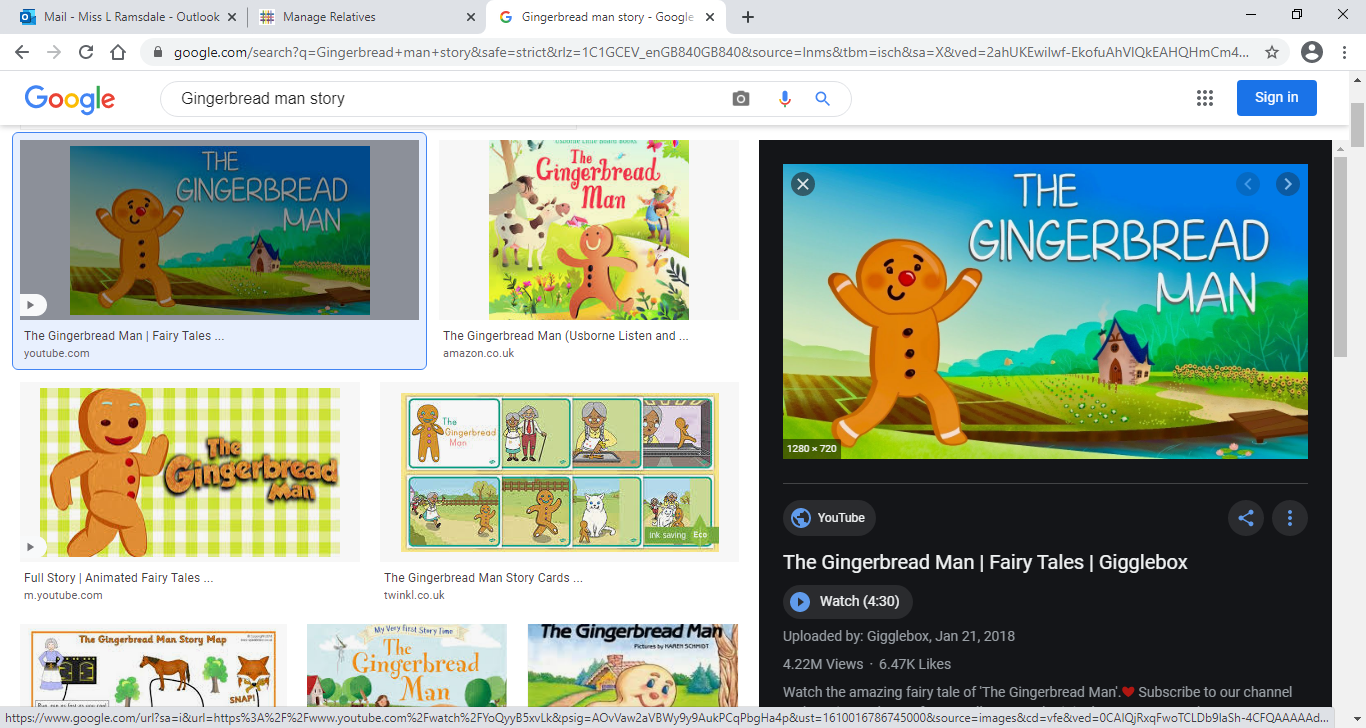 Miss Ramsdale and Miss Maclean Home Learning PlanPlease note Suggested Timetable for the week: Overview- Below are summaries of what we will be covering this week, in the different areas of learning. At Nursery, these are ideas and themes which we would cover, either at adult led group times or through the children’s play. Literacy/ Communication & LanguageThis week, we will be focusing on the Traditional Tale, ‘The Gingerbread Man’. Throughout the week, support children in recalling the different events from the story in order, describing the characters and events and encouraging the children to use repeated refrains from the story. During the week we would also ask the children to draw a picture of the Gingerbread Man. They may want to have a go at writing their name and labelling the picture. (Your support would differentiate depending on your child’s age/level of development).Maths- This week, the children will we will be focusing on 0 (zero) and comparing amounts with 5.  To support children’s maths at home we recommend using lots of loose parts (e.g. buttons, pegs, sticks, curtain rings). This week we will be counting Gingerbread Men, linked to this week’s story. Please see attached gingerbread men templates which could be printed and cut out to facilitate counting games.Phonics-Children are tuning into the sounds around them. To support access online phonics games.  (www.Phonicsplay.co.uk) (www.phonicsbloom.com) Phonics 30 min lesson each day select Phase 1 or 2 games   Phonics play Username: march20      Password: homeRE: Celebrate-Exploring the concept of celebrations. Have the children been to a celebration before? Why not set up a tea party whilst talking about Celebrations. Understanding the World- WINTER- This half term, we will be finding out ‘What is Winter’. When on a walk or looking out the window, talk to your child about the signs of winter. PSHE/Wellbeing – WINTER-yes it’s cold but how does it really make you feel? Also see Cosmic kids Yoga     https://www.youtube.com/watch?v=QM8NjfCfOg0I am sure you will have plenty here to work on for now!	If you need further advice or support, please contact via email at: abbey.maclean@ashtonsaintwilfrids.wigan.sch.ukAdditional activity ideas will be sent via Tapestry. AM AM (15mins)PMMonday*Maths activity PhonicsCommunication activity Tuesday*Maths activityPhonicsCommunication activity Wednesday*Maths activity PhonicsWellbeingREactivity Thursday*Maths activityPhonicsCommunication Activity Friday*Maths activityPhonicsCommunication Activity In this table, there are suggested adult led activities that you could complete with your child at home. We would be doing these activities during carpet and group times at Nursery. We would carry out the activity for around 20 minutes. We would then follow on the activity within children’s free play. In this table, there are suggested adult led activities that you could complete with your child at home. We would be doing these activities during carpet and group times at Nursery. We would carry out the activity for around 20 minutes. We would then follow on the activity within children’s free play. In this table, there are suggested adult led activities that you could complete with your child at home. We would be doing these activities during carpet and group times at Nursery. We would carry out the activity for around 20 minutes. We would then follow on the activity within children’s free play. MathsC&LMonThis week we will be focusing on ‘0’ and comparing amounts within 5. Watch and sing along to the YouTube song – 5 Gingerbread Men. Encourage children to show the amount using their fingers. Talk about there being fewer GBM and finally there being 0. Show how we represent 0 on a piece of paper. This week we will be focusing on the story The Gingerbread Man (online book on TopMarks website). Read the online book to your child. Throughout talk together about what is happening in the story and encourage them to join in with the repeated refrain. “Run, run as fast…’Tues Have a selection of numbered GBM cut out, no.1-5. Explore these with the children. Allow the children to lead this. They may want to put them in order, they may want to put buttons on them. *If you do not have time to cut out the GBM, you could do a similar activity with dominos or playing cards. Oh no! The GBM has ran away! Create a missing poster for the GBM. Chn. describe the character. Prompt questions- about his appearance and behaviour. Record children’s ideas on the poster. This may be a good opportunity to ask the children to draw the GBM.WedHave a large GBM  (a drawing on a piece of paper), explain that the Little Old Lady could not decide how many buttons to put onto her gingerbread man, so she used a dice to help. Take turns rolling the dice and putting that many buttons (or any loose part available- bottle tops, counters) onto the gingerbread man. Reinforce good counting techniques throughout.Wellbeing-WinterAsk the children to tell you what they know about winter and record the comments. Explain that yes winter feels cold but it can also make you feel different emotions. Explore this by asking children how it makes them feel (emotion).Follow on- make a winter treat together. e.g. decorate a biscuit.Digestive and icing sugar. ThurHave two baking trays in the middle and a selection of GBM counter (these could be cardboard cut outs, pegs or toys). Working within 5, put different amount of GBM on each tray with the children’s support. Then compare the amounts, solving number problems such as, which tray has more/fewer? How many more?Recap the story. Can the children help to create a large scale story map (drawing pictures to represent different parts of the story in order).Invite children to help to draw/represent different parts of the story. Thinking about what happens at the beginning, middle and end of the GBM story. Follow on-covering table top and chn draw their own maps.  Fri Play online counting game on the website Topmarks- Gingerbread Man counting activities.Invite the children to complete the different games by counting and matching numerals. Throughout encourage the children to use good counting techniques such as using their pointing finger. Using the shared write story map from yesterday and story props (animal figures and people figures), support the children in retelling the story. Throughout encourage story teller language e.g. ‘Once upon a time’ and talk about beginning, middle and the end and repeated refrains. 